Mumbai Liaison: Erotischer Roman von Sophie Leclair Nachdem Tod ihres Vaters, soll Helen seine Produktionsfirma in Mumbai leiten. Während sich sich langsam zu Recht findet, gerät sie mit dem Bollywoodstar Arun aneinander. Die beiden fühlen sich allerdings auch zueinander hingezogen, weshalb sie schon bald ihre Verführungskünste als Waffe gegeneinander einsetzen. Doch sie kann den Mann mit den schwarzglühenden Augen noch nicht einschätzen. (3 Rezensionen / 5 Sterne / ca. 448 Seiten)Wo bist du - Traumfrau? von Anne Mather Elizabeth möchte unbedingt Mama werden, doch der entsprechende Partner dafür fehlt ihr. Der prickelnde One-Night-Stand mit Alex Thiarchos war auch nur Mittel zum Zweck. Schließlich sieht sie ihn in der Millionenmetropole London sowieso nicht wieder. Und damit kann sie auch dem Risiko, sich zu verlieben, aus dem Weg gehen. Doch Alex kann Elizabeth nicht so schnell vergessen. (3 Rezensionen / 4,6 Sterne / ca. 142 Seiten)Sukkubus: Verlieb dich nicht von Judith Soul Fenice ist eine Dämonin, ein sogenannter Sukkubus. Sie ernährt sich von Lebensenergie und nutzt dafür vorzugsweise die von Männern bei wilden Spielen im Bett. Unerwartet erhält sie von der Höllenfürstin Nix den Auftrag, den Urvampir Lucius ausfindig zu machen. Fenice soll Luciuis wieder mit seiner Vampirseele versehen, von der er sich vor einiger Zeit getrennt hatte.  (11 Rezensionen / 5 Sterne / ca. 280 Seiten)Saras Stalker (Derby Kisses 1) – leichter und spannender Liebesroman von Rebel Zane. Sara Miles ist Jammerin für die San Diego Sirens Roller Derby Mannschaft und liebt ihren Job. Aber sie bekommt seit einem halben Jahr seltsame Nachrichten und Geschenke. Als ihr Stalker immer dreister wird, erstattet sie Anzeige. Obwohl der ermittelnde Detective Gabe Hunley so gar nicht ihr Typ ist, muss sie ständig an ihn denken. (3 Rezensionen / 4 Sterne / ca. 53 Seiten) noch GRATIS? / noch GRATIS als ePUB/tolino!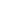 Reapers Rennen (Seuchenkriege-Serie, #1)– Auftakt der Serie der apokalyptischer Science-Fiction-Thriller Serie. US-Marine-Sergeant Jill Repeths wurde schwer verletzt. Als ihre Beine plötzlich anfangen sich zu regenerieren, glaubt sie erst an ein medizinisches Wunder. aber diese Heilung macht sie zu einem Außenseiter und gejagt von der Obrigkeit macht sie sich auf die Suche nach einer Familie, die vielleicht schon tot ist, und nach dem unmenschlichen Geheimnis, mit dem alles begann.(12 Rezensionen /4,6 Sterne / ca.200 Seiten) eBook: noch GRATIS?  From Verona, with love: Stella & Raffaele von Lea PearlStealla hat soeben ihr Kunststudium abgeschlossen und freut sich auf ihre geplante Weltreise. Doch ihre Eltern verdonnern sie dazu, den Sommer in Italien bei ihrer alten Tante zu verbringen. Wutentbrannt reist sie nach Verona. Sie lernt die schrullige Dorfgemeinschaft kennen und malt sich in Gedanken schon ihre Flucht aus. Als sie auf den attraktiven Künstler Raffaele trifft, hat Stella es plötzlich nicht mehr so eilig, Verona zu verlassen. (8 Rezensionen / 5 Sterne / ca. 161 Seiten)